Паспорт работыАрхипенкова Ангелина АлександровнаГосударственное учреждение образования «Средняя школа № 116 г. Минска», Фрунзенский район2 «Б» классПроект Проверенная временем (история моей школы за 50 лет)В 2019 году я стала учащейся государственного учреждения образования «Средняя школа № 116 г. Минска». Здесь училась моя мама, мой дядя, работает бабушка, обучаются родные брат и сестра, двоюродный брат. Мне стало интересно, почему в моей семье все хотят учиться именно в этой школе.Перед собой я поставила следующие задачи:  изучить историю школы;познакомиться с ее традициями и достижениями;создать познавательную игру о нашей школе для своих одноклассников.50 лет назад (1 сентября 1970 года) средняя школа № 116 впервые распахнула свои двери. В первый год здесь обучалось 2900 учащихся, работало 196 учителей. Уроки проходили в три смены. Прошло много лет, а школа всё так же остаётся популярной у жителей микрорайона  и за его пределами.Первую страницу в истории школы написал директор – Смородин Борис Иванович. (Приложение 1) Родился Борис Иванович 3 мая 1928 г. в небольшом городке Моздок, окончил Латвийский педагогический институт по специальности «Русский язык и литература». Заслуженный учитель БССР, он смог увлечь учителей своими идеями, сделать всё возможное, чтобы школа приобрела своё «лицо». Благодаря усилиям педагогического коллектива, в 1983 г. был заключён договор с городом Тройенбрицен (ГДР) для взаимообмена школьниками с целью языковой практики. Следующие шаги школа сделала под руководством директора Кухаренко Мирославы Николаевны, человека активного, болеющего душой за дело. (Приложение 1) Родилась Мирослава Николаевна 25 января 1943 года в д. Лебедево Молодечненского района. Мира Николаевна была человеком творческим. Она писала прекрасные стихи, которые не уступали по красоте и поэтичности стихам известных поэтов, любила музыку и с уважением относилась к тем, кто умел играть на музыкальных инструментах. Благодаря ей в 1991 году в школе было открыто общеэстетическое направление. В это же время шефство над школой взял ООО «Амкадор», позже – ГУ «БелАвтострада». В 1998 году в школе были открыты лицейские классы физико-математического направления, в которых данные предметы вели преподаватели БНТУ. Была заложена традиция проведения праздника «День лицеиста», который в нашей школе проходит ежегодно 19 октября.       Продолжая традиции, заложенные предшественниками, с 2000 года по 2016 год школой руководила Лариса Константиновна Слука. (Приложение 1)       Лариса Константиновна родилась 2 марта 1954 года в г. Минске. Окончила БГУ им. В. И. Ленина в 1977 году по специальности «химия». По инициативе Ларисы Константиновны в 2005 году в школе открывается ещё одно новое направление работы «Школа – Академия МВД – Фрунзенское РОВД г. Минска».  Были открыты правовые классы. На протяжении многих лет стало традиционным проведение праздника «Посвящение в правоведы».Ежегодно наши учащиеся правовых классов принимают участие в Республиканской правовой олимпиаде «Фемида» на базе Академии МВД Республики Беларусь и занимают призовые места.В настоящее время школой руководит Адерихо Людмила Викторовна. (Приложение 1) В 2001 году окончила БГУ им. В.И.Ленина  по специальности «Русский язык и литература». Творческий и энергичный руководитель достойно продолжает и приумножает традиции нашей школы.      Несомненным богатством  школы являются учителя:  2 заслуженных учителя, 14 отличников  образования, 8 лауреатов премий и грантов Мингорисполкома. Из педколлектива школы вышло 6 директоров. Выпускники также прославляют гордое имя нашей школы. Среди них: заслуженный врач, профессор Военно-медицинской академии Александр Владимирович Кочетков; ведущий программы «Новости» на канале ОНТ  Валерий Евгеньевич Кащеев; доктор, психотерапевт Дмитрий Владимирович Сайков; чемпион СССР по кикбоксингу, бронзовый чемпион Европы Валерий Евгеньевич Шарепо и другие.И сегодня школа гордится своими учащимися, такими как, Храмченко Екатерина, стипендиат Фонда Президента РБ; Гапанькова София, победитель Европейского турнира по теннису; Радоман Александра, призёр республиканских соревнований по лыжным гонкам и многие другие.Школа имеет славную историю, прочное настоящее и с уверенностью смотрит в будущее.Познакомившись с историей школы, я поняла, почему она пользуется популярностью не только в моей семье. Мне очень хочется, чтобы и мои одноклассники лучше узнали нашу школу, полюбили ее так, как я, гордились ее успехами. Вместе с мамой и руководителем проекта мы выбрали самые значимые события из жизни школы. Разделили их на четыре группы: люди, события, факты, даты. На основе игры «Лото» создали свою и назвали её «Проверенная временем». Люди (красный цвет)а)	Первый директор школы (Смородин Борис Иванович)б)	Кто руководил школой с 1984 по 2000 г.г.? (Кухаренко Мирослава Николаевна)в)	Кто руководил школой с 2000 по 2016 г.г.? (Слука Лариса Константиновна)г)	Действующий руководитель школы (Адерихо Людмила Викторовна)д)	Знаменитый выпускник школы, ведущий программы «Новости» на канале ОНТ (Валерий Евгеньевич Кащеев)е)	Знаменитый выпускник школы, доктор, психотерапевт (Дмитрий Владимирович Сайков)Даты (оранжевый цвет)а)	Год основания школы (1970 г.)б)	В каком году было открыто общеэстетическое направление? (1991 г.)в) 	В каком году были открыты лицейские классы физико-математической направленности? (1998 г.)г)	Год открытия правовых классов (2005 г.)д)	Сколько лет исполнилось школе в 2020 году? (50)События (синий цвет)а) 	Город ГДР, с которым был заключён договор о взаимообмене с целью языковой практики учащихся (Тройенбрицен)б)	Преподавания на каких музыкальных инструментах появились в школе первыми? (аккордеон, баян и флейта)в)	Статус, который получили в 1998 году классы физико-математического направления?  (лицейские)г)		Организация, взявшая шефство над школой с 1991-2002 г.г. («Амкодор»)д)	Организация, взявшая шефство над школой с 2002-2011 г.г. («БелАвтострада»)Факты (зелёный)Дисциплины, которые объединяют Смородина Б.И., Кухаренко М.Н., Адерихо Л.В. (русская литература и русский язык)б)		Предмет, который преподавала Слука Л.К. (химия)в)		Адрес школы (ул. Матусевича, 5)г)	Название олимпиады, которая проводится каждый год на базе Академии МВД среди учащихся правовых классов («Фемида»)д)	Золотой фонд школы (учителя)е)	Количество заслуженных учителей (2)ж)	Количество отличников образования (14)з)	Количество лауреатов премий и грантов Мингорисполкома (8)ж)	Название школьного хора («Дружба»)и)	Название ансамбля ложкарей («Перестуки»)к)	Название ансамбля гитаристов («Вдохновение»)л)	Названии ансамблей цимбалистов («Рамонак», «Потешки»)м)	Какое количество учащихся обучалось в первый год открытия школы? (2900)н)	Количество учителей, работавших в первый год открытия школы (196)о)	Количество смен в первые годы обучения (3)п)	Сколько раз школа занимала 1 место в социально-экономическом соревновании среди учреждений образования Фрунзенского района г. Минска?(3)Конечный результатИгра «Проверенная временем»   (Приложение 2)Состав игры:Карточки с ответамиКарточки с вопросамиФишки Информационный справочник (Приложение 3)Правила игры Каждый игрок получает по одной игровой карточке. Назначается ведущий – игрок, который достает карточки с вопросами из мешочка и объявляет их вслух. Игроки, которые имеют в карточке ответ на заданный вопрос, закрывают их фишками соответствующего цвета. Если игроки не знают правильного ответа, то находят сведения в информационном справочнике, при этом карточка с вопросом возвращается водящему. Выигрывает тот игрок, кто первым закроет все ответы.ВыводыИзучив историю школы, узнав о заслугах педагогов, я поняла, что самое главное в ней – её душа. Тот дух, который формируется коллективом учителей, учащихся и их родителей. Школьные стены будут неумолимо отсчитывать время: 50, 60, 70 лет, а школа все равно будет оставаться молодой, потому что она наполнятся новыми звонкими голосами. Играя, учиться и получать новые знания очень интересно. Я подарю эту игру школе.Может быть из опыта нашей школы и другие учебные заведения создадут что-то своё, чтобы поближе познакомиться с историей и традициями своего учреждения.ПРИЛОЖЕНИЕ 1                              Директора  школы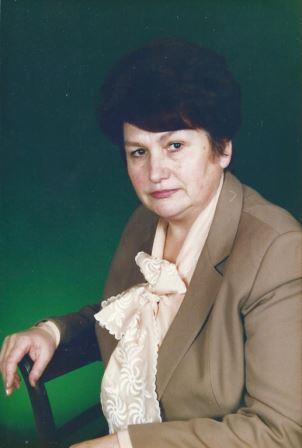 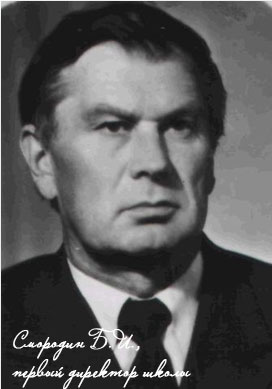     Смородин  Борис  Иванович                    Кухаренко   Мирослава Николаевна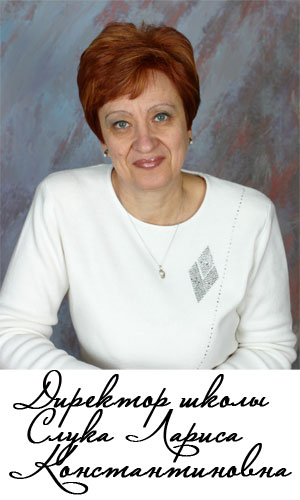 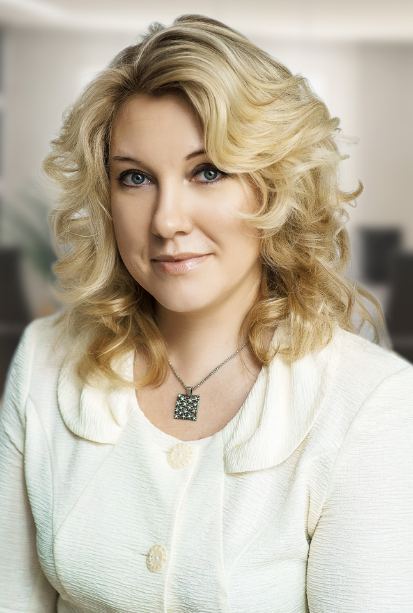 Слука Лариса Константиновна                   Адерихо Людмила ВикторовнаПРИЛОЖЕНИЕ 2Карточка с ответамиКарточка с вопросомФишки ПРИЛОЖЕНИЕ 3                     Информационный  справочникИзвестные  людиСмородин Борис Иванович - первый директор школыКухаренко Мирослава Николаевна - руководила школой с 1984 по 2000 г.г.Слука Лариса Константиновна - руководила школой с 2000 по 2016 г.г.Адерихо Людмила Викторовна - действующий руководитель школыВалерий Евгеньевич Кащеев - знаменитый выпускник школы, ведущий программы «Новости» на канале ОНТДмитрий Владимирович Сайков - знаменитый выпускник школы, ведущий программы «Судьба» на канале БТ, доктор, психотерапевтИнтересные  фактыУлица Матусевича, дом 5 – юридический адрес школыРусский язык и русская литература – специальность  Смородина Б.И., Кухаренко М. Н и  Адерихо Л.В. Химию преподавала Слука Л.К.«Фемида»  – олимпиада, которая проводится каждый год на базе Академии МВД среди учащихся правовых классовУчителя – золотой фонд школы3 раза – школа занимала 1 место в социально-экономическом соревновании среди учреждений образования Фрунзенского района г. Минска2 – заслуженных учителя14 – отличников образования8 – лауреатов премий и грантов Мингорисполкома«Дружба» – название школьного хора«Перестуки» – название ансамбля ложкарей«Вдохновение» – название ансамбля гитаристов«Рамонак», «Потешки» – названии ансамблей цимбалистов2900 учащихся – обучалось в первый год открытия школы 196 учителей – работало в первый год открытия школы В 3 смены обучались учащиеся в первые годы обученияОсновные даты1970 г. – год основания школы1991 г. – открыто общеэстетическое направление1998 г. – открыты лицейские классы физико-математической направленности2005 г. – открытие правовых классов2020 г. – школе исполнилось 50 летНезабываемые событияТройенбрицен – город ГДР, с которым был заключён договор о взаимообмене с целью языковой практики учащихсяАккордеон, баян и флейта – первые музыкальные инструменты, игру на которых стали преподавать в школеЛицейские – статус, который получили в 1998 году классы технического профиля  «Амкодор» – организация, взявшая шефство над школой с 1991-2002 г.г.«БелАвтострада» – организация, взявшая шефство над школой с 2002-2011 г.г.Толковый  словарьОАО «АМКОДОР» — белорусская машиностроительная компания, один из крупнейших в СНГ производитель дорожно-строительной, коммунальной, снегоуборочной, аэродромной, специальной, лесной, сельскохозяйственной техники и оборудования.ГУ «Белавтострада» является организацией государственного дорожного хозяйства.БНТУ - Белорусский национальный технический университет— высшее учебное заведение инженерно-технического профиля.Грант Мингорисполкома – стипендия ( денежное пособие ) для проведения научных, исследовательских работ в зависимости от их актуальности.Заслуженный учитель –  почётное звание в Республике Беларусь. Присваивается по распоряжению Президента Республики Беларусь педагогам за профессиональные заслуги и успехи.Общеэстетическое направление – обучение игре на музыкальных инструментах.Отличник образования – высшая награда Министерства образования Беларуси (нагрудной знак).Традиции –передаваемые из поколения в поколение обычаи, взгляды, праздники.Шефство – общественная деятельность по оказанию культурной, хозяйственно-экономической и иной помощи.                                      ЛитератураИстория и традиции ГУО «Средняя школа № 116 г. Минска» [Электронный ресурс]. – Режим доступа: http://sch116.minsk.edu.by/ru/main.aspx?guid=1351. – Дата доступа:10.09.2020.Улица Матусевича,550Русский язык и литератураЛариса Константиновна Слука1970 гДружбаАмкадор196Тройенбрицен3сменыЛицейские1998гАккордеон, баян, флейтаХимияБорис Иванович Смородин